5220 Hunting Hills Drive Roanoke, VA  24018          Golf Shop (540) 774-4435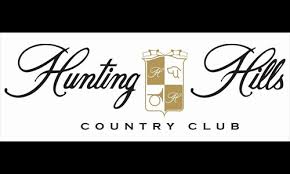   		Pee WEE gOlf Clinics Ages 4-6July-August 2020 Directed by: Bob Prange, PGA Director of Instruction 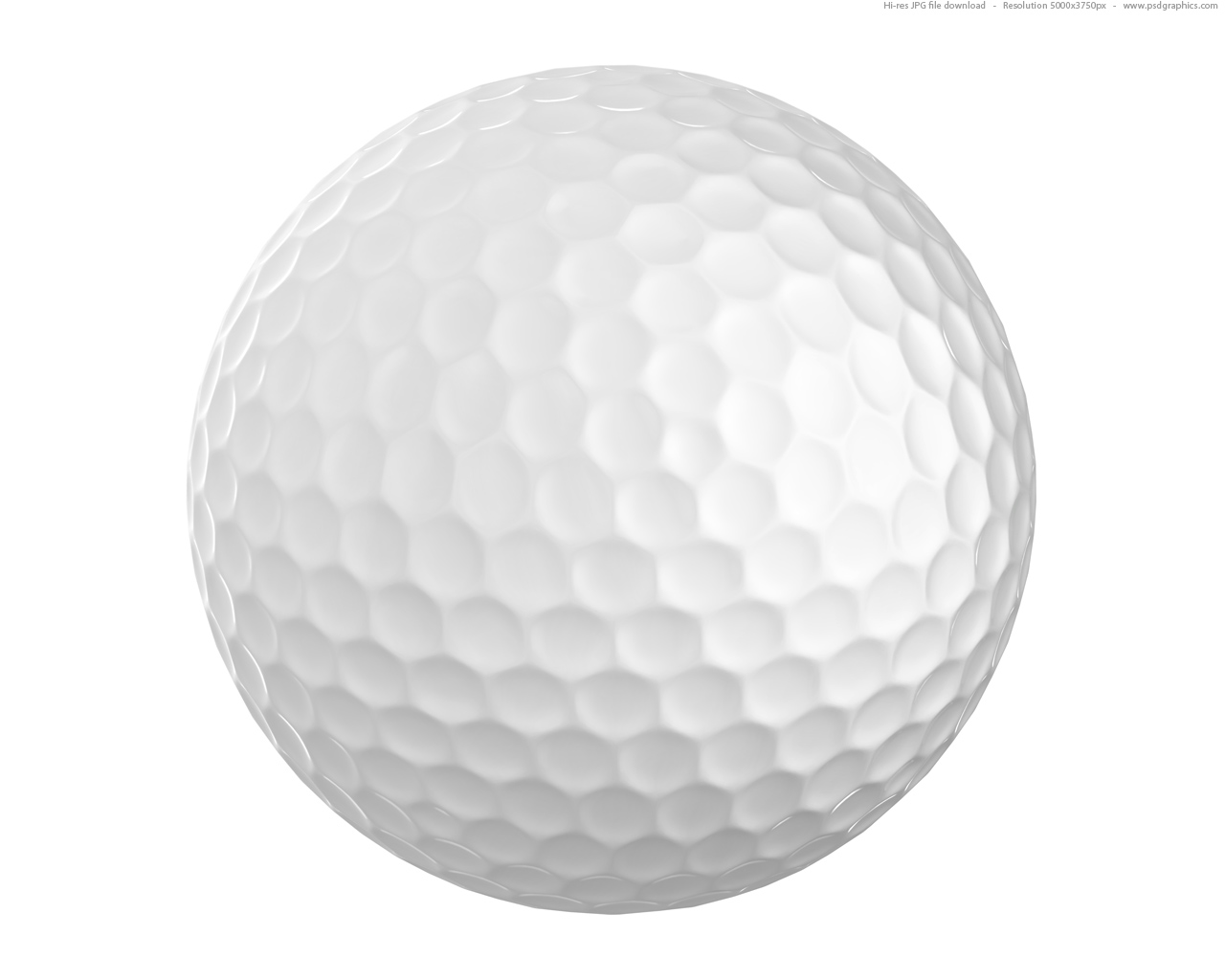 Introduce your pee weeS to golf!Practical and fun pee wee GOLF instructionSAFEty due to Covidd-19:   each clinic is limited to 6 ParticipantsSafety, Etiquette, & Golf Terminology   Rules of Golf (golf manners) & Individual Golf Instruction$149 Per Pee Wee for each Clinic of Five weekly sessions:        Select from one of the two Pee Wee Clinics offered:  Minimum 3 students – Maximum 6 students___________________________________________________________Clinic One:  Tuesdays 	11:00 – 11:40AM 	7/14, 7/21, 7/28, 8/4, 8/11  ___________________________________________________________Clinic Two:  Wednesdays	11:00 – 11:40AM 7/15, 7/22, 7/29, 8/5, 8/12  Register in Golf Shop, or with Bob Prange.  REGISTRATION FORM SEPARATE.Questions?  You may call Bob Prange directly.  His Cell:  317-508-6009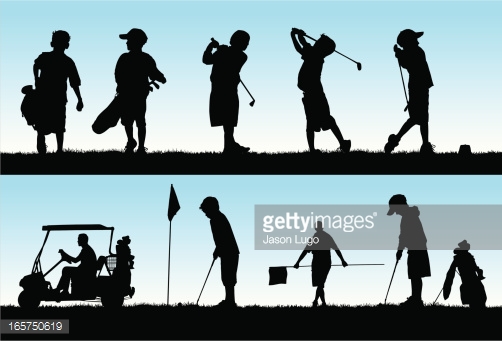 